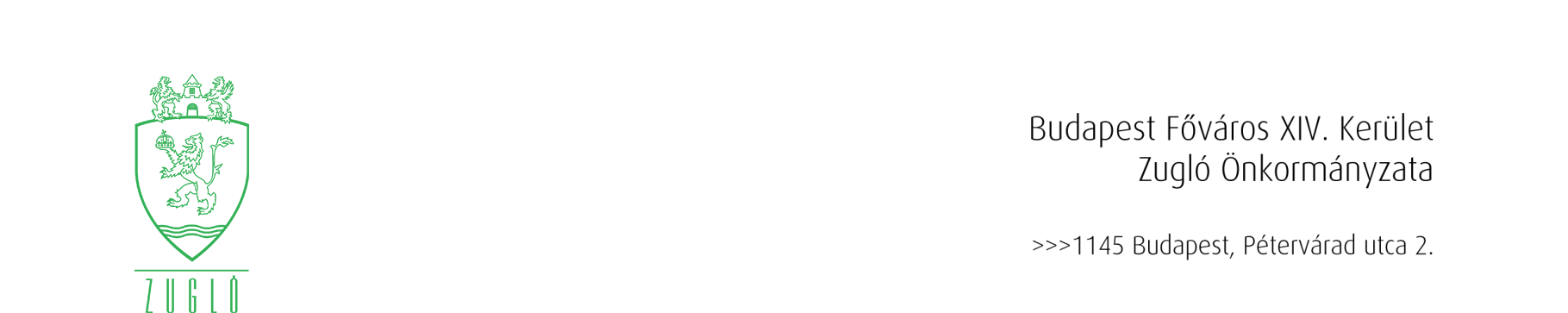 Pályázati felhívásBudapest XIV. kerület Stefánia út 91. sz. ingatlan előtti önkormányzati tulajdonú közterületen felállításra kerülő Slachta Margit szobor elkészítéséreBudapest Főváros XIV. Kerület Zugló Önkormányzata (a továbbiakban: Kiíró) országos, nyílt pályázatot ír ki a Budapest XIV. kerület Stefánia út 91. sz. ingatlan előtti önkormányzati tulajdonú közterületen felállításra kerülő Slachta Margit szobor elkészítésére. Sikeres pályázati lebonyolítás esetén a pályamű tervezett felállítására 2018. szeptember 18-án, Slachta Margit születésének évfordulója alkalmával kerül sor. A PÁLYÁZAT CÉLJA:Slachta Margit életének, tevékenységének emléket állító, esztétikailag és tartalmában igényes köztéri szobor elkészítése. A Kiíró szándéka, hogy Slachta Margit nevét és napjainkra is példamutató életútját a köztudatba emelje.A PÁLYÁZÓK KÖRE: A Kiíró e műfajban referenciával rendelkező alkotók pályaműveit várja. A SZOBORA szobor a szimbólumalkotás és térszervezés eszközeivel a 21. századi elvárásoknak megfelelően fejezze ki Slachta Margit szellemiségét, méltó módon ábrázolja az életútjában és cselekedeteiben példát mutató nőt. A mű szóljon a mának, és szólítsa meg mind az idősebb, mind a fiatalabb generációkat. Legyen interaktív, vonja be nézőjét, legyen képes „párbeszédbe lépni” az arra járókkal. A SZOBOR KARAKTERE, ANYAGA A Kiíró nem kívánja meghatározni milyen műfajú művek szülessenek. Sem a szobor karakterére, sem anyagára, sem választott technikájára vonatkozóan megkötést nem tesz, de elvárja mindezek korszerűségét, valamint hogy megvalósulás esetén az alkotás a mechanikai sérüléseknek ellenálló, külön gondozást nem igénylő, tartós és időtálló legyen.	A SZOBOR KÖRNYEZETBE ILLESZTÉSEA szobornak kapcsolódnia és integrálódnia kell a helyéül kijelölt területhez, figyelembe véve a meglévő térelemeket és a gyalogosforgalmat. A pályázatnak megoldási javaslatot kell tennie az alkotás közvetlen környezetének – építészeti – kialakítására is. A tervezési feladat része a szobor megvilágítása, illetve egy tábla vagy felirat elhelyezése, mely tájékoztat Slachta Margitról és a szobor állíttatójáról.A szobor elkészítésének teljes bekerülési költsége nem haladhatja meg a nettó 15 millió forintot, mely tartalmazza a műalkotás elhelyezésének (alapozás, felállítás) költségét is.AZ ODAÍTÉLENDŐ DÍJAK ÉRTÉKE: A pályázat díjazására mindösszesen nettó 1 millió forint áll rendelkezésre.helyezett: 400.000,- Ft (nettó)helyezett: 350.000,- Ft (nettó)helyezett: 250.000,- Ft (nettó)A nyertes pályamű alkotójával az Önkormányzat szerződést köt a megvalósításra.A PÁLYAMŰVEK BEADÁSÁNAK HELYE ÉS IDEJE: A pályázatokat Budapest Főváros XIV. Kerület Zugló Önkormányzat Polgármesteri Hivatala 1145 Budapest, Pétervárad u. 2. III. emelet. 307-es irodájába kell személyesen eljuttatni. Ez történhet futár, vagy megbízott személy által is. Beadási határidő: 2018. január 05. (péntek) 13:00 óra  A PÁLYÁZATI DOKUMENTÁCIÓ letölthető a www.zuglo.hu honlapról, vagy e-mailen megkérhető a barta@zuglo.hu e-mail címről.    A PÁLYÁZATTAL KAPCSOLATOS INFORMÁCIÓ:A pályázattal kapcsolatban a pályázók részére felvilágosítást ad: Budapest Főváros XIV. Kerület Zugló Önkormányzat Polgármesteri Hivatala Főépítészi Csoport, Barta Ferenc főépítész (Tel: +36-1-872-9336, e-mail: barta@zuglo.hu).  A pályázattal kapcsolatos kérdéseket a barta@zuglo.hu e-mail címre kell megküldeni.  Budapest, 2017. október 						Karácsony Gergely 				      	 	    polgármester